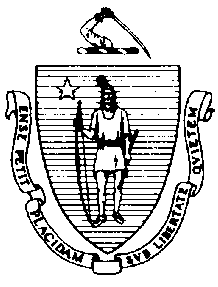 The Executive Office of Health and Human ServicesDepartment of Public HealthBureau of Environmental HealthCommunity Sanitation Program250 Washington Street, Boston, MA 02108-4619Phone: 617-624-5757 Fax: 617-624-5777TTY: 617-624-5286November 19, 2015Steven W. Tompkins, SheriffSuffolk County Sheriff’s Department20 Bradston StreetBoston, MA 02118Re: Facility Inspection – Suffolk County House of Correction, BostonDear Sheriff Tompkins:In accordance with M.G.L. c. 111, §§ 5, 20, and 21, as well as Massachusetts Department of Public Health (Department) Regulations 105 CMR 451.000: Minimum Health and Sanitation Standards and Inspection Procedures for Correctional Facilities; 105 CMR 480.000: Minimum Requirements for the Management of Medical or Biological Waste (State Sanitary Code, Chapter VIII); 105 CMR 590.000: Minimum Sanitation Standards for Food Establishments (State Sanitary Code Chapter X); the 1999 Food Code; 105 CMR 520.000 Labeling; and 105 CMR 205.000 Minimum Standards Governing Medical Records and the Conduct of Physical Examinations in Correctional Facilities; I conducted an inspection of the Suffolk County House of Corrections on October 28 and 29, 2015 accompanied by Captain Brian Reynolds, Support Service Supervisor, and John Fallon, EHSO. Violations noted during the inspection are listed below including 17 repeat violations:HEALTH AND SAFETY VIOLATIONS(* indicates conditions documented on previous inspection reports)BUILDING # 111th FloorStaff Bathroom # 1142	Unable to Inspect - OccupiedClassroom # 1145	No Violations NotedClassroom # 1156	No Violations NotedSlop Sink Room # 1158No Violations NotedMeeting Room	No Violations NotedProgram AreaClassroom # 1 (1151)	No Violations NotedClassroom # 2 (1153)	Unable to Inspect - OccupiedCaseworker’s Office # 1143No Violations NotedUnit 1-11-1Common Area	No Violations NotedShowersNo Violations NotedBathroom	No Longer UsedKitchenette	No Violations NotedLaundry Area	No Violations NotedCells	No Violations NotedUnit 1-11-2Common Area105 CMR 451.353	Interior Maintenance: Ceiling vent dustyShowers	Unable to Inspect Shower # 2 – Occupied105 CMR 451.123	Maintenance: Wall dirty in shower # 1Bathroom	No Longer UsedLaundry Area105 CMR 451.353*	Interior Maintenance: Debris behind washing machine105 CMR 451.353*	Interior Maintenance: Window cracked near cell # 9Kitchenette	No Violations NotedCells	No Violations Noted10th Floor10th Floor Visiting Room	No Violations NotedRoom # 1053	No Violations NotedRoom # 1054	Unable to Inspect - LockedRoom # 1059	No Violations NotedOffices	No Violations NotedStaff Bathroom # 1074No Violations NotedSlop Sink Room # 1050105 CMR 451.353	Interior Maintenance: Wet mop stored in bucketUnit 1-10-1Common Area	No Violations NotedShower		No Violations NotedKitchenette	No Violations NotedCell105 CMR 451.353	Interior Maintenance: Wall damaged near window next to cell # 8Unit 1-10-2Common Area105 CMR 451.353	Interior Maintenance: Debris behind washer/dryer machinesShowers	No Violations NotedKitchenette	No Violations NotedCells105 CMR 451.103	Mattresses: Mattress damaged in cell # 10, 13, 15, and 16105 CMR 451.353	Interior Maintenance: Wall paint peeling near window outside cell # 9Unit 1-10-3	Unable to Inspect – No Longer UsedUnit 1-10-4 Women’s Infirmary AreaExam Room	No Violations Noted9th FloorStaff Bathroom # 944105 CMR 451.123	Maintenance: Ceiling vent dustySlop Sink # 956	No Violations NotedRecreational Deck # 940	No Violations NotedUnit 1-9-1Common Area105 CMR 451.353	Interior Maintenance: Ceiling vent dirty105 CMR 451.353	Interior Maintenance: Debris behind washer/dryer machinesShower Area	No Violations NotedCloset	No Violations NotedKitchenette	No Violations NotedCells	No Violations NotedUnit 1-9-2Common Area	No Violations NotedShower Area	No Violations NotedSlop Sink Room	No Violations NotedStorage Room # 958	No Violations NotedKitchenette	No Violations NotedLaundry	No Violations NotedCells105 CMR 451.103	Mattresses: Mattress damaged in cell # 78th Floor8th Floor Program Area	Unable to Inspect - LockedSlop Sink # 848	No Violations NotedRecreational Deck	No Violations NotedUnit 1-8-1Common Area105 CMR 451.353	Interior Maintenance: Ceiling vent dustyUtility Closet	No Violations NotedShowers105 CMR 451.123	Maintenance: Curtain missing in shower # 2Cells105 CMR 451.103	Mattresses: Mattress damaged in cell # 12Unit 1-8-2Common Area105 CMR 451.353	Interior Maintenance: Ceiling vent dustyShowers	No Violations NotedCells105 CMR 451.103	Mattresses: Mattress damaged in cell # 5 and 8105 CMR 451.353	Interior Maintenance: Debris on floor outside cell # 27th Floor (Office Space)Slop Sink Room # 755	No Violations NotedParole OfficeFC 4-204.112(A)	Design and Construction, Functionality: No functioning thermometer in refrigerator6th Floor6th Floor Meeting Room and Dining Hall	No Violations NotedUnit 1-6-1Upper Cells105 CMR 451.103	Mattresses: Mattress damaged in cell # 23Upper Showers105 CMR 451.123*	Maintenance: Soap scum on walls in shower # 1 and 2Lower Cells	No Violations NotedLower Laundry Area105 CMR 451.353	Interior Maintenance: Suds overflowing from washing machine drainLower Shower Area105 CMR 451.123	Maintenance: Ceiling vent dusty in shower # 1Inmate Dining Area	No Violations NotedRecreation Area105 CMR 451.345	Illumination in Common Passage Ways and Areas: Inadequate lighting, light outUnit 1-6-2Common Area	No Violations NotedShowers	No Violations NotedUpper Cells	No Violations NotedUpper Showers	No Violations NotedLower Laundry105 CMR 451.353	Interior Maintenance: Dryer vent damagedLower Cells105 CMR 451.140	Adequate Ventilation: Inadequate ventilation, wall ventilation grille blocked in cell # 1Lower Showers	No Violations NotedStaff Bathroom # 656	No Violations Noted5th FloorSlop Sink Room # 563105 CMR 451.353	Interior Maintenance: Light out5th Floor CustodyBathroom # 1	No Violations NotedBathroom # 2	No Violations NotedKitchenette	No Violations NotedUnit 1-5-1Common AreaNo Violations NotedUtility Closet # 540No Violations NotedShower AreaNo Violations NotedKitchenetteNo Violations NotedCells	No Violations NotedUnit 1-5-2	Unable to Inspect – ClosedUnit 1-5-2 A	Unable to Inspect – Closed4th FloorHallwayNo Violations NotedStaff Bathroom # 445No Violations NotedSlop Sink # 454No Violations NotedUtility RoomFC 3-305.12(I)	Preventing Contamination from Premises: Food stored under cleaning products and 	other chemicalsVisit/Contact Area	No Violations NotedUnit 1-4-1	Unable to Inspect - ClosedUnit 1-4-2Common Area	No Violations NotedShower Area	No Violations Noted	Kitchenette	No Violations NotedCells	No Violations Noted3rd FloorSlop Sink Room # 371	No Violations NotedRecreational Deck	No Violations NotedUnit 1-3-1Common Area105 CMR 451.353*	Interior Maintenance: Ceiling vent dustyRoom # 333 and 334	No Violations NotedStorage Room # 336	No Violations NotedStaff Bathroom # 337	No Violations NotedCells105 CMR 451.103		Mattresses: Mattress damaged in cell # 4Recreational Deck	No Violations NotedUnit 1-3-2Common Area105 CMR 451.353	Interior Maintenance: Ceiling vent dustyStaff Bathroom # 360	No Violations NotedRecreational Room # 368	No Violations NotedShower Area105 CMR 451.123*	Maintenance: Debris on floor in cell # 3105 CMR 451.123	Maintenance: Wall dirty in shower # 2 and 3KitchenetteFC 5-205.15(B)	Plumbing System, Operations and Maintenance: Plumbing system not maintained in 	good repair, sinking drippingCells105 CMR 451.103		Mattresses: Mattress damaged in cell # 2 and 62nd Floor
CheckpointNo Violations NotedOffice AreaFC 4-204.112(A)	Design and Construction, Functionality: No functioning thermometer in refrigeratorMain Visiting	No Violations NotedChapel # 170	No Violations NotedMosque # 269	No Violations NotedStaff Bathroom # 263105 CMR 451.123	Maintenance: Ceiling vent dusty105 CMR 451.123	Maintenance: Ceiling paint peelingSlop Sink Room # 271105 CMR 451.353	Interior Maintenance: Wet mop stored in bucket105 CMR 451.353	Interior Maintenance: Slop sink drain cover missingUnit 1-2-1Common Area	No Violations NotedSlop Sink Room # 229	No Violations NotedStaff Bathroom	No Violations NotedBathroom # 230	No Violations NotedCloset # 236	No Violations NotedBathroom # 235105 CMR 451.123*	Maintenance: Shower curtain missing in shower # 2105 CMR 451.123*	Maintenance: Ceiling vent dusty105 CMR 451.123	Maintenance: Shower curtain damaged in shower # 1Storage Room # 14	No Violations NotedRooms105 CMR 451.353	Interior Maintenance: Debris in vent in room # 23Workout Room # 16105 CMR 451.353*	Interior Maintenance: Ceiling damagedLaundry Room105 CMR 451.353	Interior Maintenance: Debris behind dryerTV Area105 CMR 451.353	Interior Maintenance: Ceiling tiles water damaged1st FloorLobby Area	No Violations NotedMale Bathroom # 139No Violations NotedFemale Bathroom # 140No Violations NotedLower AdministrationBreak AreaFC 4-601.11(c)	Cleaning of Equipment and Utensils, Objective: Non-food contact surface dirty, refrigerator interior dirtyFC 4-602.12(B)	Cleaning of Equipment and Utensils; Frequency: Interior of microwave oven dirtyMale Bathroom105 CMR 451.123*	Maintenance Ceiling vent dustyFemale Locker room105 CMR451.123	Maintenance: Ceiling vent dustyCentral Control	No Violations NotedCentral Control Bathroom	No Violations NotedCommunity Work ProgramCommon AreaNo Violations NotedControl DeskNo Violations NotedBathroom/Shower # 109	No Violations NotedBathroom # 2	No Violations NotedShower # 3105 CMR 451.123	Maintenance: Shower wall dirtyShower # 2105 CMR 451.123	Maintenance: Shower wall dirtyRooms	No Violations NotedLaundry Room105 CMR 451.353	Interior Maintenance: Debris behind washing/drying machinesTV Area	No Violations NotedUtility Closet	No Violations NotedStaff Bathroom # 121	No Violations NotedComputer Room # 122	No Violations NotedOffice # 123	No Violations NotedServing Area	No Violations NotedSlop Sink Room # 125
105 CMR 451.353*	Interior Maintenance: Ceiling vent dustyBUILDING # 2
Hallway	No Violations NotedStaff LoungeFC 4-601.11(c)	Cleaning of Equipment and Utensils, Objective: Non-food contact surface dirty,	toaster interior dirtyVending Machines	No Violations NotedWater Fountain	No Violations NotedFemale Locker Room # 2109	No Violations NotedMale Locker Room # 2110 and 2111	No Violations NotedWeight Room	No Violations NotedLocker Room # 2119	No Violations NotedAdministrative Staff AreaMale Bathroom # 2221	No Violations NotedFemale Bathroom # 2222	No Violations NotedKitchenette	No Violations NotedBUILDING # 33rd FloorStaff Bathroom # 3378105 CMR 451.123	Maintenance: Ceiling vent dusty2nd Floor HousingStaff Bathroom # 3278 and 3470 	Unable to Inspect - LockedUnit 3-1Common Area	No Violations NotedStaff Bathroom # 3270	No Violations NotedSlop Sink Room # 3265	No Violations NotedHandicapped Shower Unit # 3266	No Violations NotedLaundry Storage # 3366	No Violations NotedLower Laundry Area	No Violations NotedLower Shower Area105 CMR 451.123	Maintenance: Shower curtain missing in shower # 2 and 3Kitchenette	No Violations Noted	Upper Laundry Area105 CMR 451.353	Interior Maintenance: Debris behind washing/drying machinesUpper Shower Area105 CMR 451.123	Maintenance: Shower curtain missing in shower # 2105 CMR 451.123	Maintenance: Shower curtain damaged in shower # 4105 CMR 451.123	Maintenance: Ceiling vent dusty in shower # 1, 3, and 5105 CMR 451.123	Maintenance: Wall dirty in shower # 1 and 3105 CMR 451.123	Maintenance: Floor dirty in shower # 3Cells	No Violations NotedRecreational Deck 3-1 and 3-2	No Violations NotedUnit 3-2Common Area	No Violations NotedStaff Bathroom # 3296	No Violations NotedStorage Room # 3392No Violations NotedHandicapped Shower # 3293No Violations NotedSlop Sink Room # 3294No Violations NotedLower Laundry AreaUnable to Inspect – Under RepairLower Shower Area105 CMR 451.123	Maintenance: Shower curtain missing in shower # 1, 2, and 5KitchenetteUnable to Inspect – Under RepairUpper Laundry AreaNo Violations NotedUpper Shower Area105 CMR 451.123	Maintenance: Shower curtain missing in shower # 8 and 10Uniform Storage # 3390No Violations NotedSlop Sink Room # 3393No Violations NotedCells (cell # 17-24 under repair)No Violations NotedStaff Bathroom # 3479No Violations NotedUnit 3-3Unable to Inspect – Not in UseUnit 3-4Common AreaNo Violations NotedRecreational Deck 3-4No Violations NotedHandicapped Shower # 3491No Violations NotedSlop Sink # 3492No Violations NotedStaff Bathroom # 3494No Violations NotedLower Laundry AreaNo Violations NotedLower Shower AreaNo Violations NotedKitchenetteNo Violations NotedUpper Laundry AreaNo Violations NotedUpper Shower Area105 CMR 451.123	Maintenance: Wall dirty in shower # 8, 9, and 10Slop Sink Room # 3582No Violations NotedUniform Storage # 3581No Violations NotedCellsNo Violations Noted1st Floor Education AreaCommon AreaNo Violations NotedClassroomsNo Violations NotedLibrary # 3149No Violations NotedStaff Bathroom # 3142No Violations NotedInmate Bathroom # 3162Unable to Inspect - OccupiedOffice Area # 3131No Violations NotedOffice Staff Bathroom # 3126No Violations NotedMain LaundryHallway105 CMR 451.35	Interior Maintenance: Ceiling tile missingOfficeNo Violations NotedStorage # 3184No Violations NotedLaundry Area105 CMR 451.353	Interior Maintenance: Standing water on floorTwo-Compartment SinkNo Violations NotedHandwash SinkNo Violations NotedBathroom # 3181No Violations NotedBUILDING # 4Dining Hall # 4137No Violations NotedBathroom # 4257 and 4268No Violations NotedBathroom # 4275 and 4285No Violations NotedBathroom # 4354 and 4366No Violations NotedBathroom # 4374 and 4387No Violations NotedSlop Sink # 4375	No Violations NotedUnit 4-1Common Area	No Violations NotedKitchenette	No Violations NotedSlop Sink Room	No Violations NotedLower Shower Area105 CMR 451.123	Maintenance: Curtain missing in shower # 3 and 4Handicapped Shower # 4364		No Violations NotedUpper Shower Area105 CMR 451.123	Maintenance: Shower curtain missing in shower # 6Handicapped Shower # 4365		No Violations NotedCells	No Violations NotedUnit 4-2Staff Bathroom # 4254	No Violations NotedBathroom # 4268	No Violations NotedCommon Area	No Violations NotedKitchenette	No Violations NotedLaundry Area	No Violations NotedStorage Room # 6123	No Violations NotedTV Room # 4273	No Violations NotedRoom # 4352	No Violations NotedLaundry Storage Room	No Violations NotedSlop Sink Room	No Violations NotedCells	No Violations NotedUtility Room # 4388	No Violations NotedHandicapped Shower # 4274	No Violations NotedBathroom # 4285	No Violations NotedHandicapped Shower # 4256	No Violations NotedUnit 4-3Common Area	No Violations NotedKitchenette	No Violations NotedSlop Sink Room	No Violations NotedLower Shower Area		Unable to Inspect – In UseUpper Shower Area105 CMR 451.123	Maintenance: Shower curtain missing in shower # 2, 4, 5, and 6Handicapped Shower # 4377	No Violations NotedCells 	No Violations NotedUnit 4-4 DCAM OfficeFC 4-602.12(B)	Cleaning of Equipment and Utensils; Frequency: Interior of toaster oven dirtyFC 4-602.12(B)	Cleaning of Equipment and Utensils; Frequency: Interior of microwave oven dirtyCGIIndustries	No Violations NotedMaintenance Department	No Violations NotedSlop Sink Closet	No Violations NotedStaff Bathroom	No Violations NotedInmate Bathroom	No Violations NotedBUILDING # 5Food Service AreaSection 1Inmate Locker Room  FC 6-501.111(B)	Maintenance and Operations; Pest Control: Flying insects observedSlop Sink RoomFC 6-501.111(B)	Maintenance and Operations; Pest Control: Flying insects observedChemical Storage	No Violations NotedStaff Bathroom105 CMR 451.123	Maintenance: Ceiling vent dustyMechanical Warewashing AreaFC 6-501.12(A)*	Maintenance and Operation; Cleaning: Facility not cleaned properly, standing water observed under tray warewash machineFC 6-501.11	Maintenance and Operation; Repairing: Facility not in good repair, ceiling damaged above warewash machinePot Wash AreaFC 6-501.11	Maintenance and Operation; Repairing: Facility not in good repair, floor damagedFC 6-501.14	Maintenance and Operation; Cleaning: Ventilation Systems, ceiling vent blockedPot Wash Handwash Sink	No Violations NotedTray Area Handwash SinkFC 5-205.15(B)	Plumbing System, Operations and Maintenance: Plumbing system not maintained in 	good repair, faucet looseSection 2Kettles	No Violations NotedHandwash SinkFC 5-205.15(B)	Plumbing System, Operations and Maintenance: Plumbing system not maintained in 	good repair, sink continually runningPrep-Sink	No Violations NotedSupply Room	No Violations NotedOffice	No Violations NotedSection 3Stove Top Area	No Violations NotedSection 4	No Violations NotedPrep-Table	No Violations NotedRefrigerator # 1	No Violations NotedBread Cooler # 2	No Violations NotedRefrigerator # 3	No Violations NotedFreezer # 4FC 4-602.13	Cleaning of Equipment and Utensils, Frequency: Nonfood-Contact Surfaces dirty, ice build-up on fire extinguisherFC 4-602.13	Cleaning of Equipment and Utensils, Frequency: Nonfood-Contact Surfaces dirty, ice build-up on wall fansRefrigerator # 5	No Violations NotedIce MachineFC 4-602.13	Cleaning of Equipment and Utensils, Frequency: Nonfood-Contact Surfaces dirty, condensation buildup on inside of ice machineSection 5Pots and Pans Room	No Violations NotedSpecial Diet Area	No Violations NotedSection 6FC 6-501.111(B)	Maintenance and Operations; Pest Control: Drain flies observedFC 6-501.11	Maintenance and Operation; Repairing: Facility not in good repair, wall divider damagedRefrigerator # 6FC 3-304.12(A)	Preventing Contamination from Utensils: Service utensils handle stored below the 	food and container lineFC 6-501.11	Maintenance and Operation; Repairing: Facility not in good repair, wall damaged2-Bay Sink Area	No Violations NotedPrep-Refrigerators and Tray Assembly Line	No Violations NotedStaff Food Line and Dining RoomFC 7-206.12	Poisonous or Toxic Materials; Pesticides: Rodent traps not covered and tamper resistantFC 6-202.15(A)(2)	Design, Construction, and Installation; Functionality: Outer door not weather and vermin tightWarehouseFC 3-302.11(A)(4)	Preventing Food and Ingredient Contamination: Preventing cross contamination, macaroni not appropriately coveredCommissaryFC 3-302.11(A)(4)	Preventing Food and Ingredient Contamination: Preventing cross contamination, cereal	not appropriately coveredStaff Bathroom	No Violations NotedBUILDING # 6105 CMR 451.350*	Structural Maintenance: Outer door not rodent and weathertight near commissaryHealth Services Medical AreaHallway	No Violations NotedExam Room # 1 (3172)No Violations NotedExam Room # 2 (3134)No Violations NotedExam Room # 3 (3171)No Violations NotedExam Room # 4 (3133)	No Violations NotedFile Room # 6226105 CMR 451.353	Interior Maintenance: Ceiling tiles water stainedInmate Bathroom # 6229105 CMR 451.110(A)	Hygiene Supplies at Toilet and Handwash Sink: No paper towels at handwash sink X-Ray Room # 6265	No Violations NotedDental Exam Room # 6261		No Violations NotedDental Storage Closet	No Violations NotedMedication RoomNo Violations NotedLab Room # 6268	No Violations NotedBreak Room	No Violations NotedMedical UnitStorage # 6253	No Violations NotedRecreational Room # 6258	No Violations NotedKitchenette # 6256	No Violations NotedIsolation Cells	No Violations NotedIsolation Handwash Sink	No Violations NotedCells	No Violations NotedShower Area	No Violations NotedInmate Property # 6246	No Violations NotedStaff Bathroom # 6247	No Violations NotedChemical Storage Room # 6248	No Violations NotedMedical Waste/Biohazard Storage # 6250	No Violations NotedStorage Room # 6252105 CMR 451.353		Interior Maintenance: Oxygen tanks not secured Storage Room # 6253No Violations NotedOffice # 6254	No Violations NotedBooking AreaHallway	No Violations NotedControl	No Violations NotedHolding Cell # 6105	No Violations NotedProperty Room # 6106	No Violations NotedOld Shower Room # 6111	No Violations NotedMale Holding Cells	No Violations NotedBathroom # 6114	No Violations NotedBreak Room # 6131	No Violations NotedStaff Bathroom # 6135No Violations NotedFemale Property Room	No Violations NotedFemale Changing Room # 6138	No Violations NotedStorage Room # 6139	No Violations NotedFemale Holding Cells	No Violations NotedBUILDING # 7Vehicle Trap105 CMR 451.350	Structural Maintenance: Ceiling damagedBathroom	No Violations NotedBUILDING # 8Lobby Areas	No Violations NotedUnit 8-1Staff Bathroom	No Violations NotedCommon Area	No Violations NotedElectrical # 8-108	No Violations NotedStaff Break Room # 8-116	No Violations NotedLaundry Area	No Violations NotedSlop Sink Room # 8-123	No Violations NotedBathroom # 8-121	105 CMR 451.123	Maintenance: Floor damaged Bathroom # 8-122	105 CMR 451.123*	Maintenance: Floor damaged Holding Cell # 7	No Violations NotedCells		No Violations NotedUnit 8-2Hallway	No Violations NotedStaff Bathroom # 8-206	No Violations NotedMedical # 8-207	No Violations NotedMedical # 8-212	No Violations NotedStorage # 8-226	No Violations NotedCommon Area	No Violations NotedLaundry Area	No Violations NotedRoom # 8-215	No Violations NotedRecreational Room # 8-215 and 8-216	No Violations NotedRecreational Room # 8-217	No Violations NotedStorage # 8-218 A & B	No Violations NotedInmate Bathroom # 8-221	105 CMR 451.123	Maintenance: Soap scum on floor in shower # 1 and 2Inmate Bathroom # 8-222		No Violations NotedSlop Sink # 8-223	No Violations NotedCells	No Violations NotedUnit 8-3Hallway	No Violations NotedStaff Bathroom # 8-306	No Violations NotedStorage # 8-307FC 4-501.11(A)*	Maintenance and Operation, Equipment: Equipment not maintained in a state of good 	repair, shelf rusted in refrigeratorStorage # 8-326	No Violations NotedInmate Property # 8-311	No Violations NotedCommon Area	No Violations NotedLaundry Area	No Violations NotedRoom # 8-315	No Violations NotedRecreational Room # 8-316	No Violations NotedRecreational Room # 8-317	No Violations NotedStorage # 8-318A	No Violations NotedInmate Bathroom # 8-321105 CMR 451.123*	Maintenance: Floor damaged throughout bathroomInmate Bathroom # 8-322105 CMR 451.123*	Maintenance: Floor left unfinishedSlop Sink Room # 8-323	No Violations NotedCells	No Violations NotedUnit 8-4Unable to Inspect - ClosedObservations and Recommendations The inmate population was 832 at the time of inspection.This facility does not comply with the Department’s Regulations cited above. In accordance with 105 CMR 451.404, please submit a plan of correction within 10 working days of receipt of this notice, indicating the specific corrective steps to be taken, a timetable for such steps, and the date by which correction will be achieved. The plan should be signed by the Superintendent or Administrator and submitted to my attention, at the address listed above.To review the specific regulatory requirements please visit our website at www.mass.gov/dph/dcs and click on "Correctional Facilities" (available in both PDF and RTF formats).To review the Food Establishment regulations please visit the Food Protection website at www.mass.gov/dph/fpp and click on “Food Protection Regulations”. Then under “Retail” click “105 CMR 590.000 - State Sanitary Code Chapter X – Minimum Sanitation Standards for Food Establishments” and “1999 Food Code”.To review the Labeling regulations please visit the Food Protection website at www.mass.gov/dph/fpp and click on “Food Protection Regulations”. Then under “General Food Regulations” click “105 CMR 520.000: Labeling.” This inspection report is signed and certified under the pains and penalties of perjury.Sincerely,



Jonathan BrownEnvironmental Health Inspector, CSP, BEHcc:	Jan Sullivan, Acting Director, BEHSteven Hughes, Director, CSP, BEHJay Youmans, Director of Government AffairsMarylou Sudders, Secretary, Executive Office of Health and Human Services Carol Higgins O’Brien, Commissioner, DOCYolanda Smith, SuperintendentBrian Reynolds, Captain, Support Service SupervisorJohn Fallon, EHSO/FSDiane Chalifoux-Judge, R.S., Principal Health Inspector, Boston Inspectional ServicesClerk, Massachusetts House of RepresentativesClerk, Massachusetts SenateDaniel Bennett, Secretary, EOPSCHARLES D. BAKERGovernorKARYN E. POLITOLieutenant Governor  